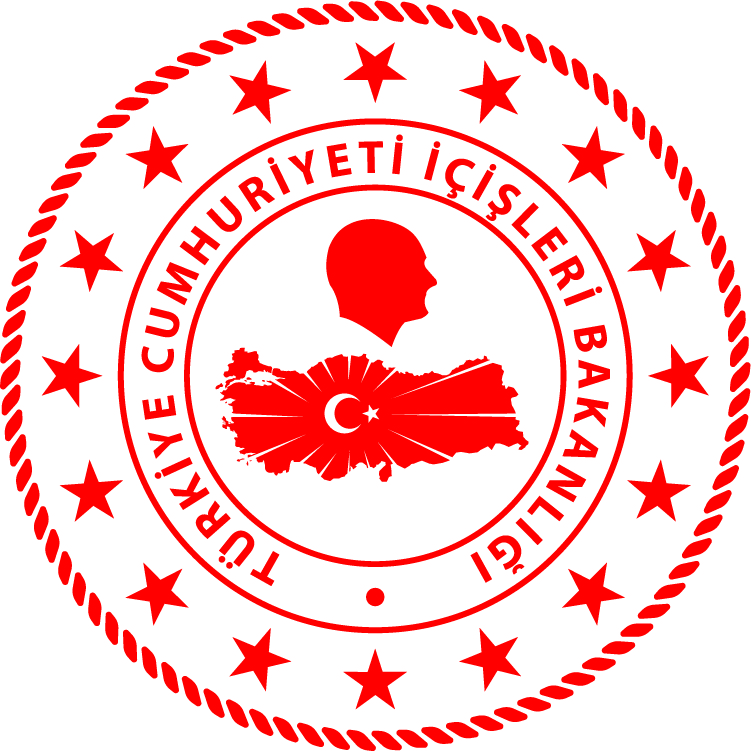 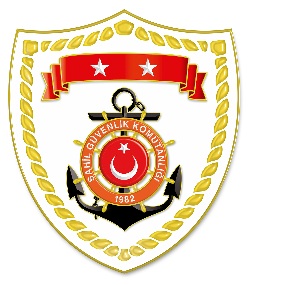 Marmara BölgesiEge BölgesiS.
NoTARİHMEVKİ VE ZAMANKURTARILAN SAYISIKURTARILAN/YEDEKLENEN TEKNE SAYISIAÇIKLAMA126 Şubat 2021ÇANAKKALE/Gökçeada18.37--Gökçeada’da 1 kişinin bulunması maksadıyla müştereken icra edilen arama faaliyetlerine devam edilmektedir.S.
NoTARİHMEVKİ VE ZAMANKURTARILAN SAYISIKURTARILAN/YEDEKLENEN TEKNE SAYISIAÇIKLAMA103 Mart 2021İZMİR/Aliağa01.2031Ilıca Burnu açıklarında makine arızası nedeniyle sürüklenen motor yat, içerisindeki 3 şahısla birlikte yedeklenerek İzmir Aliağa Su İskelesi’ne intikal ettirilmiştir.